CEOSP participa de Ação Cívico Social em Fazenda CoutosA Base Comunitária de Segurança de Fazenda Coutos promoveu nesta sexta feira, 16/12/16, a 5ª edição da Ação Cívico Social – ACISO. A ACISO faz parte do conjunto de atividades desenvolvidas pelas Bases Comunitárias de Segurança – BCS, com vistas a promover a aproximação da comunidade com a polícia comunitária, desenvolvendo assim um novo modelo de segurança pública. A equipe do MP, através do Ceosp, participou do evento, divulgando as ações e projetos desenvolvidos pela Instituição e que interessam a comunidade. A importância da aproximação entre, Ministério Público, sociedade civil e outras instituições do poder público é crucial, pois fortalece a rede de atenção que essas comunidades necessitam. No evento houve apresentação de roda de capoeira, jiu-jitsu, animais empalhados, fanfarra, dentre outras atividades. A distribuição de brinquedos realizada pelo Papai Noel, que chegou ao bairro de helicóptero, atraiu muitas crianças que, felizes, receberam sua lembrancinha neste dia de alegrias e conquistas. 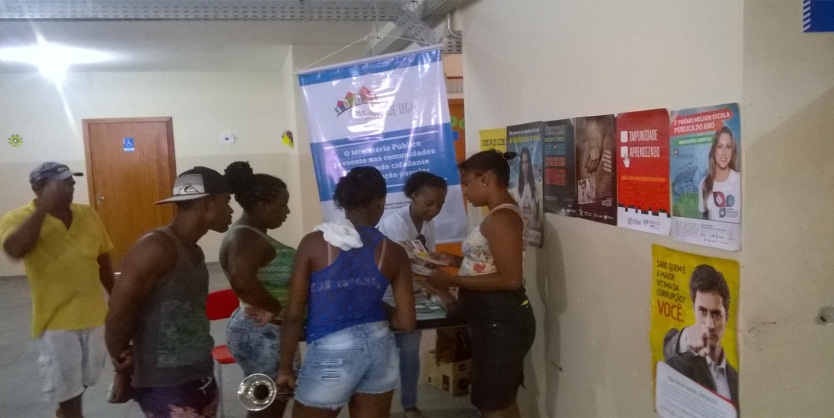 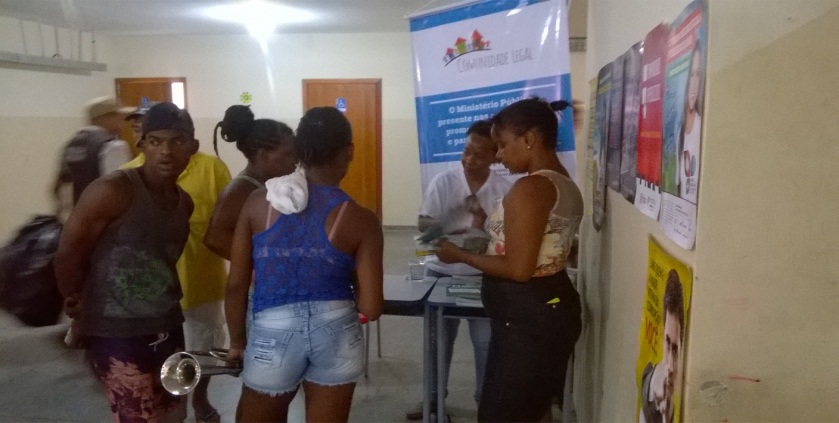 